                             Информационная карта участника муниципального 
                                конкурса «Педагог года Сорокинского района-2021»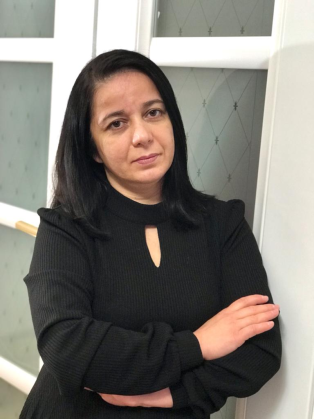 Правильность сведений, представленных в анкете подтверждаю____________________ (_Сорокина Гульнора Нуралиевна___)(подпись)                           (фамилия, имя, отчество участника)«Воспитатель года» (номинация)Сорокина(фамилия)Гульнора Нуралиевна(имя, отчество)15 февраля 2021 г.(дата заполнения анкеты)«Воспитатель года» (номинация)Сорокина(фамилия)Гульнора Нуралиевна(имя, отчество)15 февраля 2021 г.(дата заполнения анкеты)«Воспитатель года» (номинация)Сорокина(фамилия)Гульнора Нуралиевна(имя, отчество)15 февраля 2021 г.(дата заполнения анкеты)«Воспитатель года» (номинация)Сорокина(фамилия)Гульнора Нуралиевна(имя, отчество)15 февраля 2021 г.(дата заполнения анкеты)1. Общие сведения1. Общие сведения1. Общие сведенияМуниципальное образование (город, район)Сорокинский  районСорокинский  районНаселенный пунктС. Большое СорокиноС. Большое СорокиноДата рождения (день, месяц, год)05.08.197805.08.1978Место рожденияРеспублика Таджикистан, г. НурекРеспублика Таджикистан, г. НурекАдрес личного сайта, блога и т. д., где можно познакомиться с участником и публикуемыми им материаламиhttp://www.sorokino-ds1.ru/svedeniya-ob-obrazovatelnoy-organizatsii/pedagogicheskiy-sostav/sorokina-gulnora-nuralievna/http://www.sorokino-ds1.ru/svedeniya-ob-obrazovatelnoy-organizatsii/pedagogicheskiy-sostav/sorokina-gulnora-nuralievna/Адрес образовательной организации в сети Интернетhttp://www.sorokino-ds1.ru/ http://www.sorokino-ds1.ru/ 2. Работа2. Работа2. РаботаМесто работы (наименование образовательной организации в соответствии с уставом) Муниципальное автономное учреждение дошкольного образования «Сорокинский центр развития ребёнка-детский сад № 1»Муниципальное автономное учреждение дошкольного образования «Сорокинский центр развития ребёнка-детский сад № 1»Год начала работы в данной образовательной организации2011г2011гЗанимаемая должностьВоспитатель Воспитатель Преподаваемые предметы, параллели классов (группы)Вторая группа раннего возрастаВторая группа раннего возрастаКлассное руководство в настоящее время, в каком классе (номинация «Учитель года»)--Общий трудовой и педагогический стаж (полных лет на момент заполнения анкеты)2323Квалификационная категорияпервая категория 2019г.первая категория 2019г.Почетные звания и награды (наименования и даты получения)--Послужной список (места и сроки работы за последние 10 лет)19.09.2011 – 24.06.2015– Муниципальное автономное образовательное учреждение дошкольного образования «Сорокинский центр развития ребёнка-детский сад № 1» - медицинская сестра 24.06.2015 – по настоящее время - Муниципальное автономное образовательное учреждение дошкольного образования «Сорокинский центр развития ребёнка-детский сад № 1» - медицинская сестра - воспитатель19.09.2011 – 24.06.2015– Муниципальное автономное образовательное учреждение дошкольного образования «Сорокинский центр развития ребёнка-детский сад № 1» - медицинская сестра 24.06.2015 – по настоящее время - Муниципальное автономное образовательное учреждение дошкольного образования «Сорокинский центр развития ребёнка-детский сад № 1» - медицинская сестра - воспитательПреподавательская деятельность по совместительству (место работы и занимаемая должность)--3. Участие в конкурсах, награды3. Участие в конкурсах, награды3. Участие в конкурсах, наградыМесто в муниципальном конкурсе (конкурсе образовательной организации)Место в муниципальном конкурсе (конкурсе образовательной организации)2018г. Фестиваль детского творчества номинация «Художественное слово»Гобунов Денис, диплом IIстепени;2018г. Фестиваль детского творчества «У колыбели таланта» творческий коллектив «Сказочный герой» номинация «Мода», лауреат I степени.2019г. Конкурс «Первые шаги в науке и творчестве», номинация «Творчество. Исследования. Успех», Гимп Арсений Диплом I степени, 2019г. Выставка декоративно-прикладного творчества «Радуга талантов» «Кукла своими руками» Горбунов Денис, II место2019г. Фестиваль детского творчества «У колыбели таланта» Театральная студия «Радуга» номинация «Театральное искусство», лауреат II степени. 2019г. Фестиваль детского творчества «У колыбели таланта» Театральная студия «Радуга» номинация «Театральное искусство», лауреат II степени. 2019г. Конкурс «Спорт- альтернатива пагубным привычкам», Гимп Арсений, I место,2019г. Конкурс питание и здоровье проект «Стук моего сердца», II место2019г районная спартакиада среди воспитанников ДО III место2019г районная спартакиада среди воспитанников ДО номинация «поднимание туловища» III место Барабанщикова Женя2019г районная спартакиада среди воспитанников ДО номинация «набивание мяча»III место Горбунов Денис2019г районная спартакиада среди воспитанников ДО номинация «прыжки в длину с места»III место Клюжев Андрей2020 г.  Конкурс «Лучший сайт педагога ДОУ», диплом 2 степени2020г. Конкурс «Первые шаги в науке и творчестве», Плотникова Маргарита, диплом 3 степени;2020г. Конкурс «Питание и здоровье», Евграшкин Даниил, диплом 3 степени;Победа в конкурсе лучших учителей в рамках ПНПО, если «да» указать год (номинация «Учитель года»)Победа в конкурсе лучших учителей в рамках ПНПО, если «да» указать год (номинация «Учитель года»)-Достижения в других конкурсах регионального и российского уровняДостижения в других конкурсах регионального и российского уровня2016г. Всероссийский творческий конкурс «Лучшей маме на свете» диплом I степени, Серия 0316ЛМС№17402016г. Конкурс «Лучшей маме на свете», диплом победителя I степени2016г. Конкурс «Новогодний карнавал творчества» Тема «Мой котенок» Лауреат I степени2016г. Конкурс Новогодний карнавал творчества Тема «Мальчик и пианист» Лауреат I степени2018г. Региональный интернет – проект «Детские сады Тюменской области» Сертификат № 27275689 – региональный блиц-турнир «Организационно- педагогические основы образовательного процесса в условиях перехода на ФГОС ДО», 3 место.2018 г. Фестиваль – конкурс «Я - воспитатель», диплом финалиста 2018г. Тотальный педагогический диктант «Детские сады Тюменской области» Сертификат № 27275689, оценка хорошо.  2018г. Диплом Всероссийского конкурса «Умната», блиц –олимпиада «ФГОС дошкольного образования» - I место;2018г. Всероссийский конкурс «Росконкурс Декабрь 2018» №500804. диплом I степени.2020г Региональная методическая выставка-конкурс «Современная образовательная среда детского сада и семьи», диплом участника;2020г Областной конкурс образовательных проектов «Военное детство», диплом участника;Правительственные и отраслевые награды (наименования и даты получения)Правительственные и отраслевые награды (наименования и даты получения)-4. Образование4. Образование4. ОбразованиеНазвание и год окончания организации профессионального образованияИшимский педагогический институт им.П. П. Ершова филиал Тюменского государственного университета), факультет «Дошкольное образование», 2019 годИшимский педагогический институт им.П. П. Ершова филиал Тюменского государственного университета), факультет «Дошкольное образование», 2019 годСпециальность, квалификация по дипломуВоспитатель, бакалаврВоспитатель, бакалаврДополнительное профессиональное образование за последние три года (наименования образовательных программ, модулей, стажировок и т. п., места и сроки их получения)КПК «Организационно-педагогические основы образовательного процесса в условиях перехода на ФГОС дошкольного образования», ТОГИРРО, 2018г.КПК «Профессиональное мастерство современного педагога ДОО», ТОГИРРО, 2019г.КПК «Реализация образовательной области «Социально-коммуникативное развитие»»; «Реализация образовательной области «Познавательное развитие»»; «Реализация образовательной области «Речевое развитие»»; «Реализация образовательной области «Художественно-эстетическое развитие»»; «Реализация образовательной области «Физическое развитие»»; «Реализация программ инклюзивного образования»; «Реализация программ для детей раннего возраста»; «Компетентное родительство»; «Духовно-нравственное воспитание детей дошкольного возраста»; «Управление ДОО: современные требования», ВОО «Воспитатели России», 2020 г.КПК «Организационно-педагогические основы образовательного процесса в условиях перехода на ФГОС дошкольного образования», ТОГИРРО, 2018г.КПК «Профессиональное мастерство современного педагога ДОО», ТОГИРРО, 2019г.КПК «Реализация образовательной области «Социально-коммуникативное развитие»»; «Реализация образовательной области «Познавательное развитие»»; «Реализация образовательной области «Речевое развитие»»; «Реализация образовательной области «Художественно-эстетическое развитие»»; «Реализация образовательной области «Физическое развитие»»; «Реализация программ инклюзивного образования»; «Реализация программ для детей раннего возраста»; «Компетентное родительство»; «Духовно-нравственное воспитание детей дошкольного возраста»; «Управление ДОО: современные требования», ВОО «Воспитатели России», 2020 г.Знание иностранных языков (укажите уровень владения)Немецкий язык со словаремНемецкий язык со словаремУченая степень --Название диссертационной работы (работ)--Основные публикации в периодических изданиях, брошюры, книги, методические пособия (год издания)2016г. - Публикация на интернет - портале «Маам-ру» Фотоотчет «Рисунок-письмо деду морозу». Свидетельство о публикации «Рисунок-письмо деду морозу» http://tmndetsady.ru/doshkolnyie-vesti/nevs 8225.html серия №679454-016-0152016г. Публикация на интернет - портале «Маам-ру» Свидетельство о создании порфолио http://www.maam.ru/users/461709 серия № 539931-015-0162018г. - Публикация в СМИ «Знамя труда» «Пристегнись сам и пристегни пассажира»2018г. - Публикация в СМИ «Знамя труда» «Где рождается доброта»?2018г. - Публикация в СМИ «Знамя труда» «Давайте творить добро» 2018г. - Публикация в СМИ «Знамя труда» «Я пристегнулся, пристегнись и ты»!2018г. Публикация на сайте «Детские сады Тюменской области» 2018г. «Здоровье сберегающие технологии в ДОУ»; «Мы едины»; «В стране «Все наоборот»; 2019г. Публикация на сайте «Детские сады Тюменской области» «Акция «Спасем птиц» 2016г. - Публикация на интернет - портале «Маам-ру» Фотоотчет «Рисунок-письмо деду морозу». Свидетельство о публикации «Рисунок-письмо деду морозу» http://tmndetsady.ru/doshkolnyie-vesti/nevs 8225.html серия №679454-016-0152016г. Публикация на интернет - портале «Маам-ру» Свидетельство о создании порфолио http://www.maam.ru/users/461709 серия № 539931-015-0162018г. - Публикация в СМИ «Знамя труда» «Пристегнись сам и пристегни пассажира»2018г. - Публикация в СМИ «Знамя труда» «Где рождается доброта»?2018г. - Публикация в СМИ «Знамя труда» «Давайте творить добро» 2018г. - Публикация в СМИ «Знамя труда» «Я пристегнулся, пристегнись и ты»!2018г. Публикация на сайте «Детские сады Тюменской области» 2018г. «Здоровье сберегающие технологии в ДОУ»; «Мы едины»; «В стране «Все наоборот»; 2019г. Публикация на сайте «Детские сады Тюменской области» «Акция «Спасем птиц» 5. Общественная деятельность5. Общественная деятельность5. Общественная деятельностьУчастие в общественных организациях (наименование, направление деятельности и дата вступления)--Участие в деятельности Управляющего совета, других органов--Участие в разработке и реализации муниципальных, региональных, федеральных, международных программ и проектов (с указанием статуса участия)--6. Профессиональные и личные интересы и ценности6. Профессиональные и личные интересы и ценности6. Профессиональные и личные интересы и ценностиВаше педагогическое кредоВоспитатель – это образ жизниВоспитатель – это образ жизниКачества, которые Вы хотели бы воспитать у своих обучающихся (воспитанников) Целеустремленность, уверенность в себе, доброта, уважительное и бережное отношение к окружающему мируЦелеустремленность, уверенность в себе, доброта, уважительное и бережное отношение к окружающему мируПрофессиональные и личностные ценностиТворчество, креативность, целеустремленность, трудолюбие, стремление к самосовершенствованию и саморазвитию. Умение найти подход к детям, понимать и чувствовать детский мир, постоянно находиться в творческом поиске. Мною движет стремление внести красоту и духовность в окружающую меня действительность.Творчество, креативность, целеустремленность, трудолюбие, стремление к самосовершенствованию и саморазвитию. Умение найти подход к детям, понимать и чувствовать детский мир, постоянно находиться в творческом поиске. Мною движет стремление внести красоту и духовность в окружающую меня действительность.Ваши кумиры в профессииВасилий Александрович Сухомлинский, Берлина Светлана Павловна Василий Александрович Сухомлинский, Берлина Светлана Павловна Ваше любимое литературное произведение педагогического содержания«Сердце отдаю детям» В.А.Сухомлинский«Сердце отдаю детям» В.А.СухомлинскийВаши любимые песенные произведения педагогического содержания   «Ведь так не бывает на свете» Музыка: Владимир Шаинский Автор стихов: Дина Непомнящая (Романович), «Облака» Композитор (музыка): Владимир Шаинский, Автор слов (текста): Сергей Козлов, «Неприятность эту мы переживем» Композитор (музыка): Борис Савельев, Автор слов (текста): А. Хайт«Ведь так не бывает на свете» Музыка: Владимир Шаинский Автор стихов: Дина Непомнящая (Романович), «Облака» Композитор (музыка): Владимир Шаинский, Автор слов (текста): Сергей Козлов, «Неприятность эту мы переживем» Композитор (музыка): Борис Савельев, Автор слов (текста): А. ХайтВаш любимый писатель, поэт, композитор, артистГ. Х. Андерсен, А. Ахматова, П. И. Чуковский, Т. Арнцгольц Г. Х. Андерсен, А. Ахматова, П. И. Чуковский, Т. Арнцгольц Хобби Кулинария, создание уютной и гармоничной атмосферы, вышивание алмазной вышивкой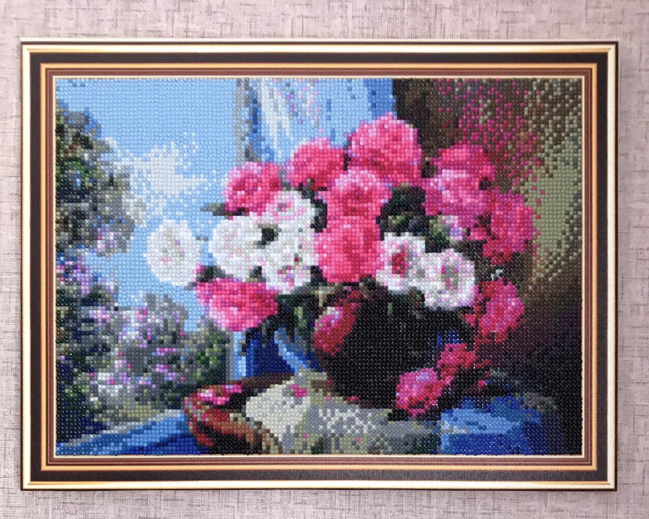 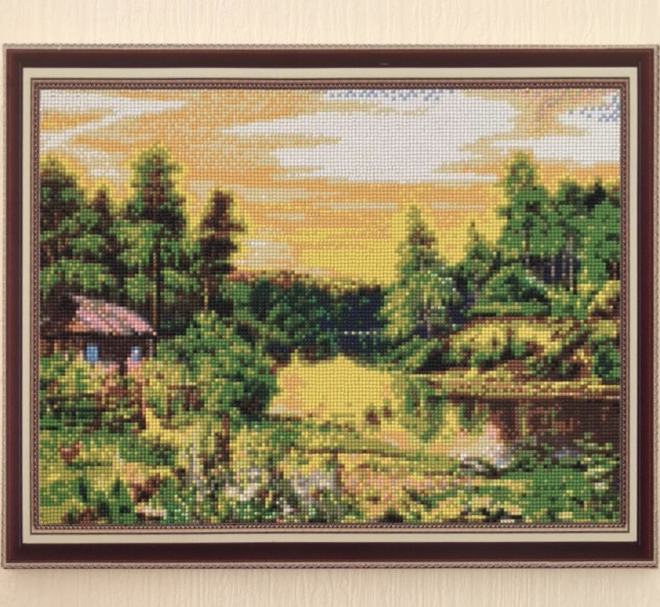 Кулинария, создание уютной и гармоничной атмосферы, вышивание алмазной вышивкойСпортивные увлеченияволейболволейболСценические талантыЧувство юмора, артистизмЧувство юмора, артистизмВаш любимый афоризм или девиз «Старайся увидеть в душе ребёнка то зёрнышко, ухаживая за которым, можно вырастить замечательное дерево». «Старайся увидеть в душе ребёнка то зёрнышко, ухаживая за которым, можно вырастить замечательное дерево».Смешной случай из вашей педагогической практики (краткое описание)Однажды мы с ребятами читали сказку В.Катаева «Цветик-семицветик», после того как произведение было прочитано, мы начали его анализировали и обсуждали. Я спросила у ребят: - куда бы они использовали  последний лепесток от цветка, было очень много идей и мнений. После всех ребят я тоже говорила свою точку зрения. Мы развили тему так, что наш помощник воспитателя не смогла удержаться  и тоже пожелала поделиться своими мыслями.Однажды мы с ребятами читали сказку В.Катаева «Цветик-семицветик», после того как произведение было прочитано, мы начали его анализировали и обсуждали. Я спросила у ребят: - куда бы они использовали  последний лепесток от цветка, было очень много идей и мнений. После всех ребят я тоже говорила свою точку зрения. Мы развили тему так, что наш помощник воспитателя не смогла удержаться  и тоже пожелала поделиться своими мыслями.7.  Семья 7.  Семья 7.  Семья Семейное положение (фамилия, имя, отчество и профессия супруга)ЗамужемСорокин Алексей Иванович; индивидуальный предпринимательЗамужемСорокин Алексей Иванович; индивидуальный предпринимательДети (имена и возраст)Сорокин Вадим Алесеевич 1998г.рСорокина Екатерина Алексеевна 2002г.р.Сорокин Вадим Алесеевич 1998г.рСорокина Екатерина Алексеевна 2002г.р.8. Контакты8. Контакты8. КонтактыРабочий адрес с индексом627500, Тюменская область, Сорокинский район, с. Б. Сорокино, ул. Первомайская, 7627500, Тюменская область, Сорокинский район, с. Б. Сорокино, ул. Первомайская, 7Домашний адрес с индексом627500, Тюменская область, Сорокинский район, с. Б. Сорокино, ул. Ленина, 123ж627500, Тюменская область, Сорокинский район, с. Б. Сорокино, ул. Ленина, 123жРабочий телефон /факс с междугородним кодом 8 (34550) 2-26-028 (34550) 2-26-02Домашний телефон с междугородним кодом8(34550) 2-12-838(34550) 2-12-83Мобильный телефон с междугородним кодом8908865307689088653076Рабочая электронная почтаsor_ds1@mail.rusor_ds1@mail.ruЛичная электронная почтаgylnorasorokina@icloud.comgylnorasorokina@icloud.com9. Документы9. Документы9. ДокументыПаспорт (серия, номер, кем и когда выдан, код подразделения)71 05 №360944 выдан 25.10.2006г ОВД Сорокинского района Тюменской областиКод подразделения 722-01971 05 №360944 выдан 25.10.2006г ОВД Сорокинского района Тюменской областиКод подразделения 722-019ИНН7220009208272200092082Свидетельство пенсионного государственного страхования074-011-550 17074-011-550 173агранпаспорт72 №383561172 №383561110. Дополнительные сведения, факты, достойные упоминания10. Дополнительные сведения, факты, достойные упоминания10. Дополнительные сведения, факты, достойные упоминанияПодборка фотографийПодборка фотографийПодборка фотографий1. Портрет 913 см;2. Жанровая (с учебного занятия, внеклассного мероприятия, педагогического совещания, отражающие воспитательную работу с детьми, работу с родителями и т. п.);3. Дополнительные жанровые фотографии (не более 5).Просим обратить внимание на качество предоста вляемых фотографий.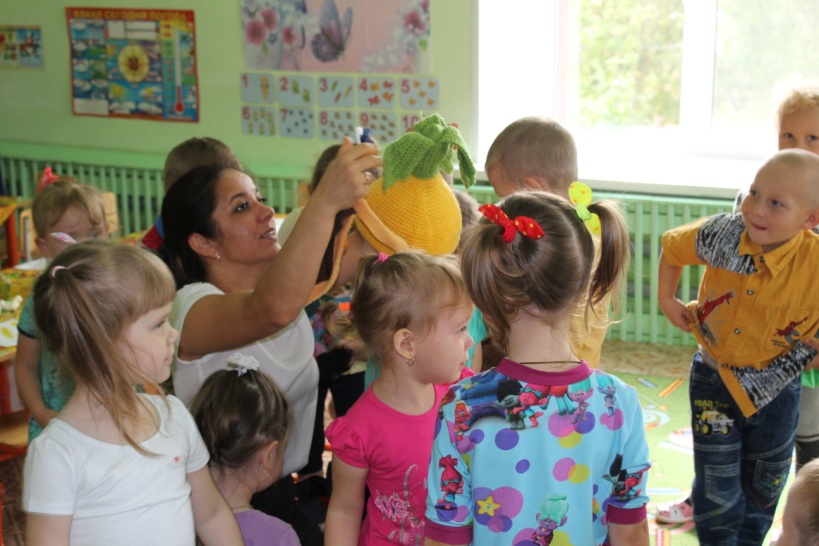 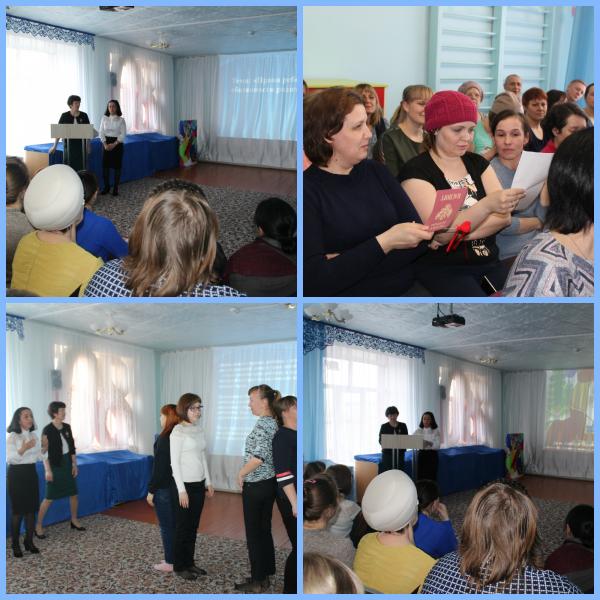 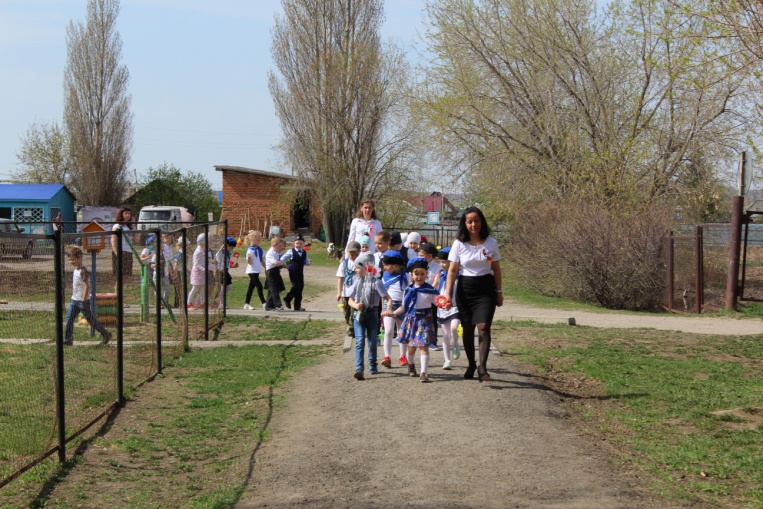 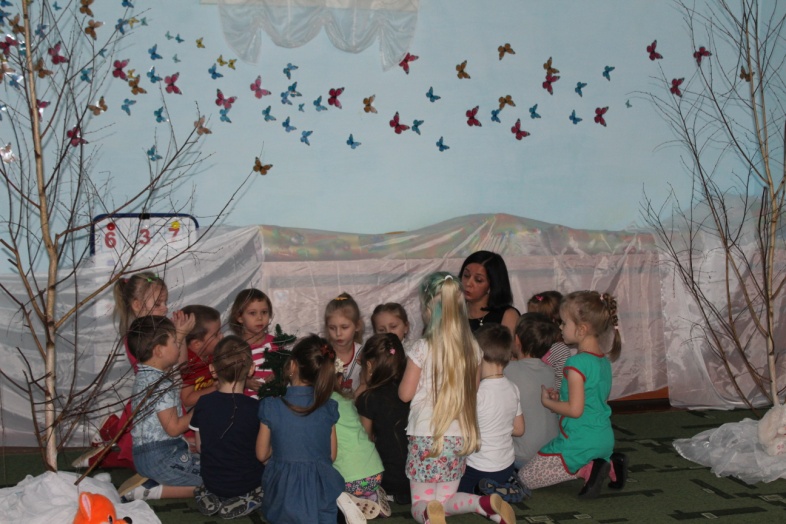 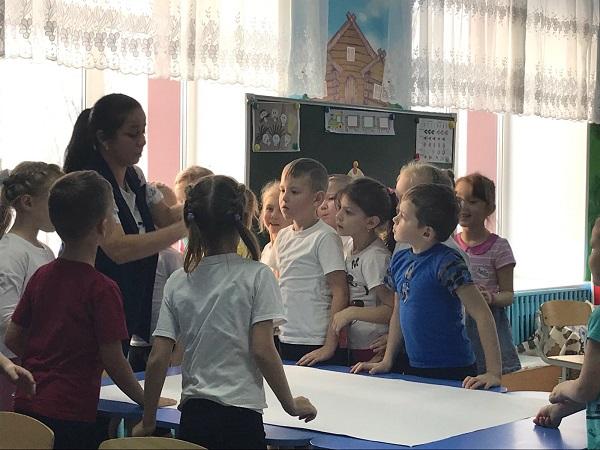 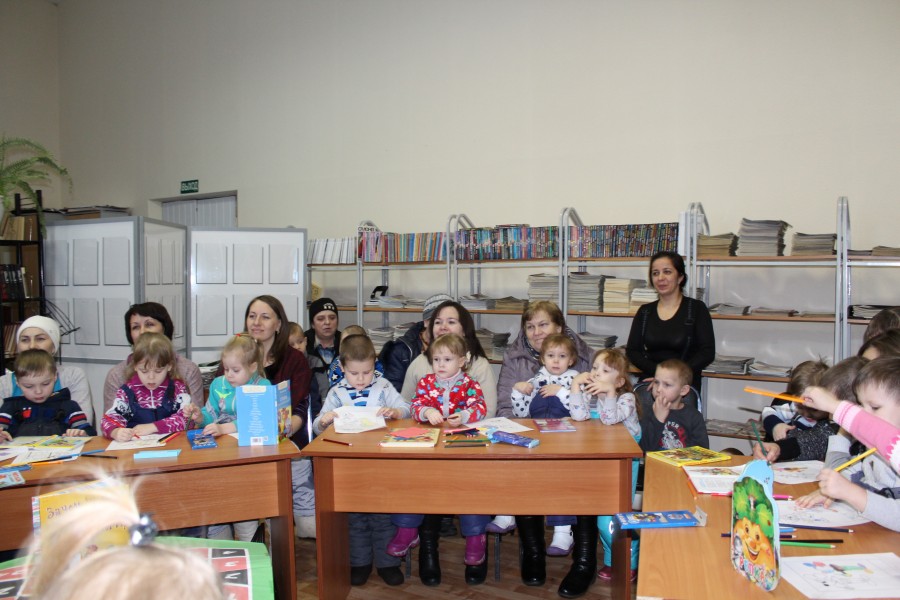 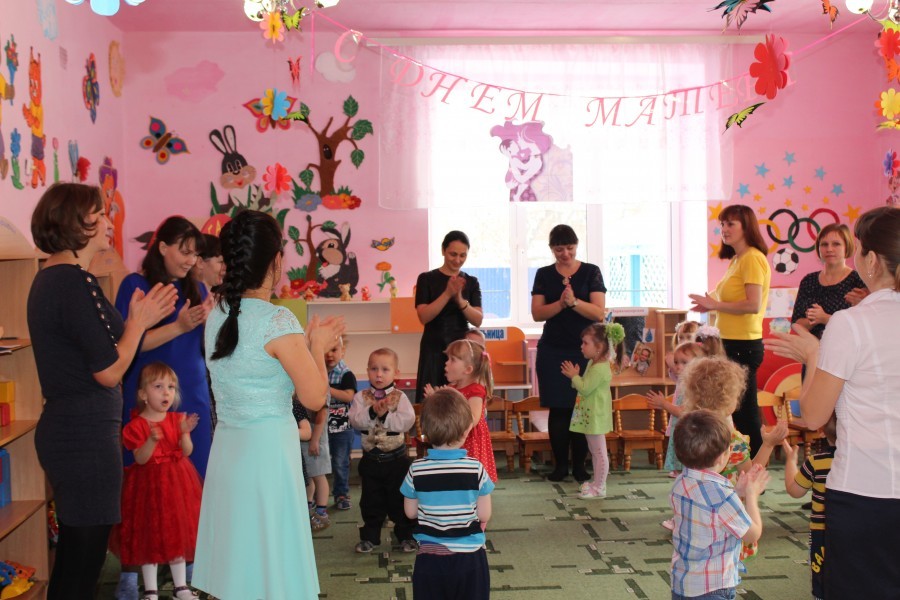 